Π  Ρ  Ο  Σ:την Τοπική Κοινότητα Θεσπρωτικού,Δήμου Ζηρού                         483 00 - ΕνταύθαΘΕΜΑ: Δωρεάν παραχώρηση έκτασης για χρήση. Σας γνωρίζουμε ότι ο Οργανισμός μας προτίθεται να εγκαταστήσει Φωτοβολταϊκή Μονάδα με σκοπό την παραγωγή ηλεκτρικής ενέργειας για την κάλυψη της λειτουργίας των αντλιοστασίων και του εγγειοβελτιωτικού μας έργου.Επειδή δεν διαθέτουμε δική μας-ιδιόκτητη έκταση,Παρακαλούμε να μας παραχωρήσετε για χρήση, δωρεάν τέτοια από την έκταση της δικής σας Τοπικής Κοινότητας Θεσπρωτικού, Δήμου Ζηρού, επειδή:  1) Ο Οργανισμός μας ανήκει στον δημόσιο τομέα, σύμφωνα με τους Νόμους: α) Ν. 1892/1990 (ΦΕΚ 101 / 31-7-1990) Άρθρο 51, παράγρ. 1, εδάφιο 3, «Επαναοριοθέτηση του δημόσιου τομέα», όπως συμπληρώθηκε από τον παρακάτω Νόμο, β) Ν.1943/1991 (ΦΕΚ 50/11-4-1991), άρθρο 4, παράγρ. 6 «Αναδιοργάνωση νομικών προσώπων του δημόσιου τομέα», 2) Ο Οργανισμός μας είναι Οργανισμός Κοινωφελής Ωφελείας και Μη Κερδοσκοπικού χαρακτήρα, σύμφωνα με το Ν. 4456/2017 (Άρθρο 46, παράγρ. 1, περίπτ. β, υποπερ. αα) (ΦΕΚ με Αρ. 24/1-3-2017, Τεύχ. Α΄).  Συγκεκριμένα:  Ζητούμε να μας παραχωρήσετε έκταση 50.007,98 τετραγωνικών μέτρων από το τεμάχιο ιδιοκτησίας Δήμου Ζηρού που βρίσκεται στην θέση-βουνό «Άγιος Κων/νος» με ΚΑΕΚ: 400160504001, στο Εθνικό Κτηματολόγιο, όπως φαίνεται στο συνημμένο τοπογραφικό διάγραμμα. Συνημμένα:Σημειώσεις Α:1)  Μιλάμε, πάντα, για πλήρη την σειρά των δικαιολογητικών2)  Τον τίτλο της έκτασης, κανονικά, πρέπει να τον έχει ο Δήμος.Όμως, αν καθυστερεί η αναζήτησή του, καλά είναι να τονέχουμε έτοιμο στα χαρτιά-δικαιολογητικά μας, για να μη πάρειπολύ χρόνο η όλη διαδικασία.Σημείωση Β:Να διευκρινίσουμε ότι η έγκριση ή η απόφαση παραχώρησης από την Τοπική Κοινότητα δεν έχει καμιά ισχύ στην ουσία, γιατί μόνο το Δημοτικό Συμβούλιο μπορεί να παραχωρεί εκτάσεις και όχι η Τοπική Κοινότητα. Γι’ αυτό κι ο σωστός όρος για το εν λόγω θέμα είναι «συναίνεση δωρεάν παραχώρησης για χρήση….»Η έγκριση-συναίνεση της παραχώρησης της έκτασης από την Τοπική Κοινότητα έχει όπως στην επόμενη σελίδα.Σημαντική Σημείωση Γ΄:Ο Πρόεδρος της Τοπικής Κοινότητας, στην ουσία, είναι εκείνος που εισηγείται και ακούγεται από το Δημοτικό Συμβούλιο να εκθέσει τις θέσεις του για την παραχώρηση αυτή.Ο ίδιος άλλωστε, έχει δικαίωμα ψήφου στο ίδιο αυτό Δημοτικό Συμβούλιο, όσον αφορά αυτό το θέμα, με βάση το άρθρο 67, παράγρ. 8, του Ν. 3852/2010 (Πρόγραμμα Καλλικράτης).Γι’ αυτό είναι σημαντικό να πειστεί η Τοπική Κοινότητα για το παραπάνω θέμα.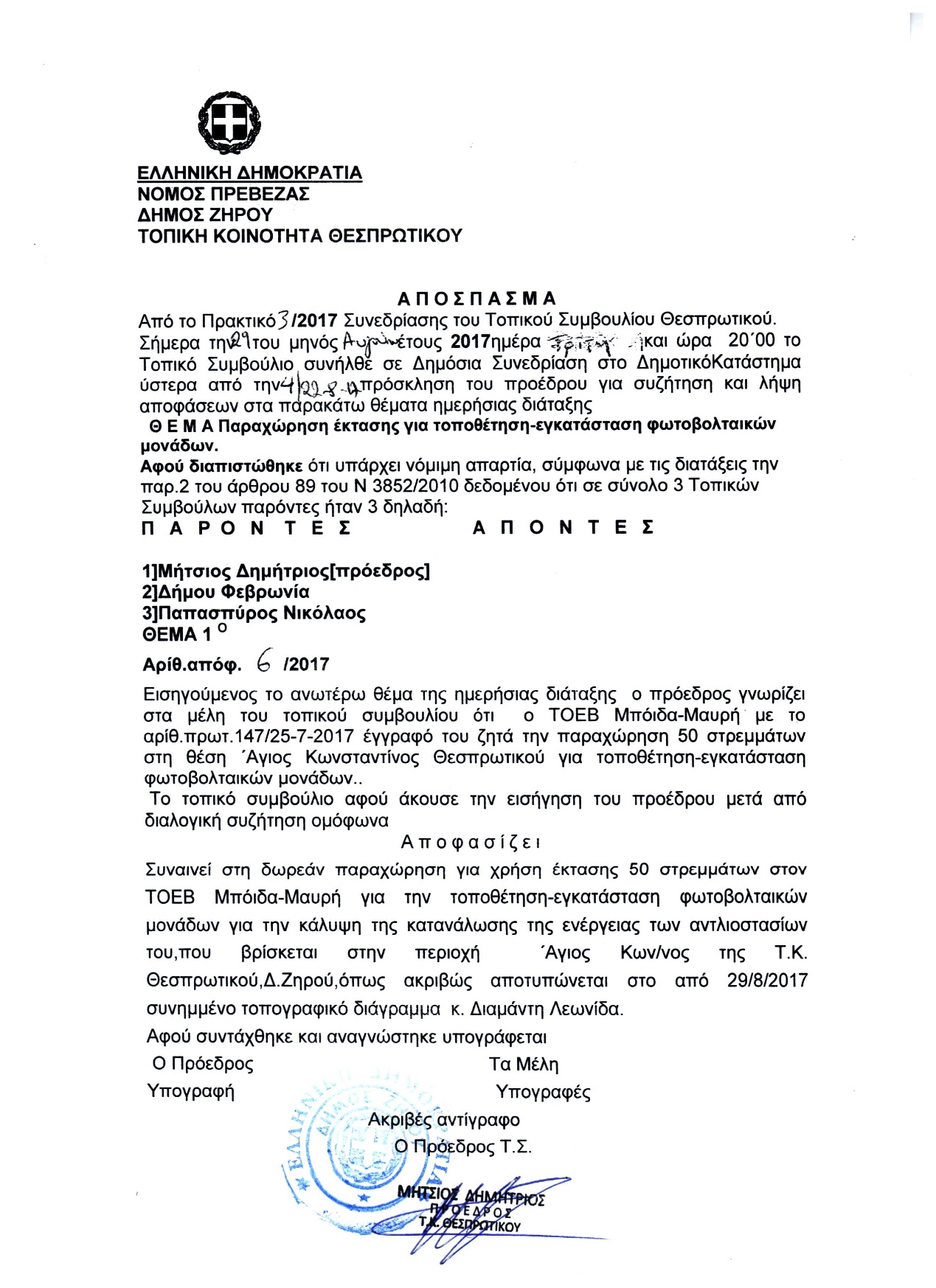 ΕΛΛΗΝΙΚΗ ΔΗΜΟΚΡΑΤΙΑΤΟΕΒ ΜΠΟΪΔΑ-ΜΑΥΡΗΣΘεσπρωτικό  25-07-2017ΕΔΡΑ: ΘΕΣΠΡΩΤΙΚΟ ΠΡΕΒΕΖΑΣΑρ. Πρωτ.: 147Ταχ. Κώδ..: 48300 – ΘεσπρωτικόΤηλέφ.: 26830-31.419Συνημμένα:ΟΌπως στην επόμενη σελίδαΠρόεδρος του ΤΟΕΒΠαναγιώτης Βάσσιος1Αριθμ. 11/ 29-6-2017 (θέμα 1ο) πράξηΣυνεδρίασης- Απόφαση  του ΔιοικητικούΣυμβουλίου του ΤΟΕΒ.2Τίτλος της έκτασης, όπου φαίνεται ωςΙδιοκτήτης ο Δήμος-Τοπική Κοινότητα Θεσπρωτικού.3Τοπογραφικό της έκτασης με συντεταγμένες ΕΓΣΑ.4Τεχνική Έκθεση Εργασιών.5Π.Π.Δ. (Πρότυπες Περιβαλλοντικές Δεσμεύσεις).